BarbadosBarbadosBarbadosBarbadosJanuary 2023January 2023January 2023January 2023SundayMondayTuesdayWednesdayThursdayFridaySaturday1234567New Year’s Day89101112131415161718192021Errol Barrow Day22232425262728293031NOTES: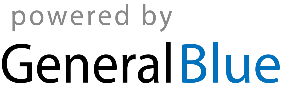 